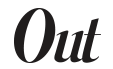 November 27, 2019https://www.out.com/music/2019/11/27/rapper-chika-reimagines-different-world-queer-twist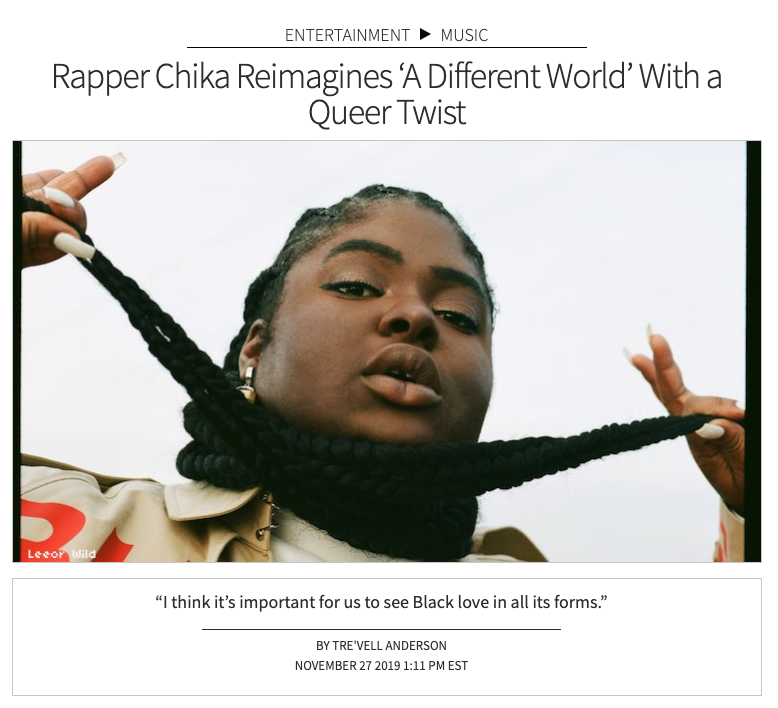 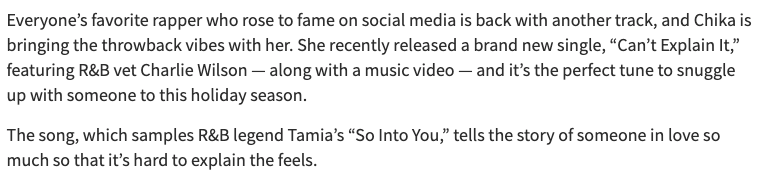 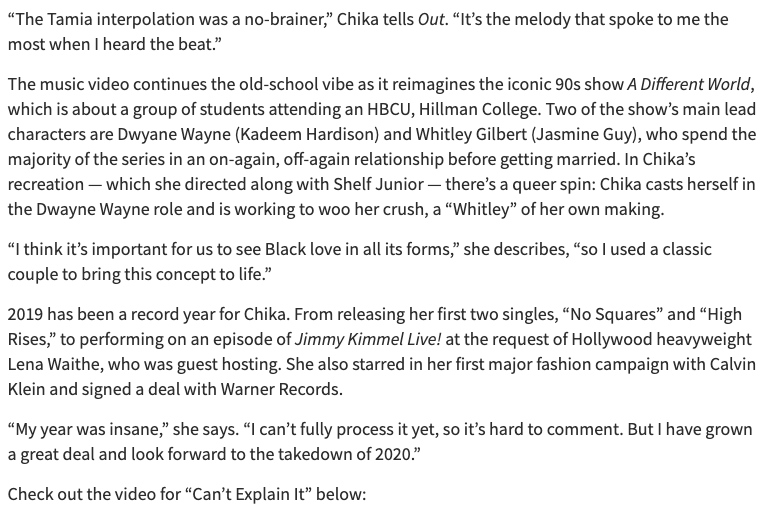 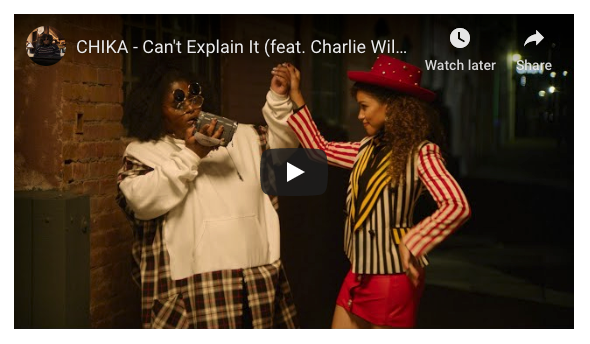 